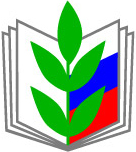 08 июля 2008 года Белгородской областной Думой был принят          ЗАКОН БЕЛГОРОДСКОЙ ОБЛАСТИО РАЗМЕРЕ, УСЛОВИЯХ И ПОРЯДКЕ ВОЗМЕЩЕНИЯ РАСХОДОВ, СВЯЗАННЫХ С ПРЕДОСТАВЛЕНИЕМ МЕР СОЦИАЛЬНОЙ ПОДДЕРЖКИ ПЕДАГОГИЧЕСКИМ РАБОТНИКАМ, ПРОЖИВАЮЩИМ И РАБОТАЮЩИМ ВСЕЛЬСКОЙ МЕСТНОСТИ, РАБОЧИХ ПОСЕЛКАХ (ПОСЕЛКАХ ГОРОДСКОГО ТИПА) НА ТЕРРИТОРИИ БЕЛГОРОДСКОЙ ОБЛАСТИ.1. Настоящий закон в соответствии со статьей 55 Закона Российской Федерации от 10 июля 1992 года N 3266-1 "Об образовании" устанавливает размер, условия и порядок возмещения расходов, связанных с реализацией права педагогических работников на бесплатную жилую площадь с отоплением и освещением в сельской местности, рабочих поселках (поселках городского типа) на территории Белгородской области (далее - меры социальной поддержки).
   2. Положения настоящего закона распространяются также на педагогических работников, прекративших педагогическую деятельность после назначения им пенсии (независимо от вида пенсии), если стаж их педагогической работы в образовательных учреждениях, расположенных в сельской местности, рабочих поселках (поселках городского типа), составляет не менее 10 лет и на день назначения пенсии они имели право на указанные меры социальной поддержки (далее - педагогические работники, вышедшие на пенсию).
   Статья 2. Виды и размер возмещения расходов, связанных с предоставлением мер социальной поддержки педагогическим работникам
      1. Лицам, указанным в статье 1 настоящего закона, возмещаются расходы за:
   1) пользование жилым помещением (наем);
   2) содержание и ремонт жилого помещения;
   3) отопление в домах с центральным отоплением, в том числе за газ и твердое топливо в размере годовой потребности в случае использования поквартирныхводонагревателей и малометражных отопительных котлов на газовом и твердом топливе;
4) электроэнергию, расходуемую на освещение жилого помещения.25 августа 2008 года постановлением Правительства Белгородской области был утвержден Порядок  предоставления субвенций из областного бюджета на осуществление мер социальной поддержки педагогических работников государственных и муниципальных образовательных организаций, проживающих и работающих в сельском населенном пункте, рабочих поселках (поселках городского типа) на территории Белгородской области.Настоящий порядок определяет механизм и условия предоставления педагогическим работникам государственных и муниципальных образовательных организаций мер социальной поддержки в форме ежемесячной денежной компенсации на возмещение расходов по оплате жилой площади с отоплением и освещением.1.	При реализации мер социальной поддержки педагогических работников государственных и муниципальных образовательных организаций подлежат
возмещению в полном объеме следующие виды расходов:- на предоставление бесплатной жилой площади в части платы за наем жилых помещений любых форм собственности;- на предоставление услуг по содержанию и ремонту жилых помещений, за исключением индивидуальных жилых домов, находящихся в частной собственности;- на предоставление услуг по отоплению жилого помещения в домах с централизованным отоплением;2.	Возмещение расходов по оплате услуг по отоплению природным газом и освещению жилых помещений производится с учетом следующих ограничений:1. Расходы на предоставление услуг по отоплению жилого помещения природным газом подлежат возмещению из расчета ежемесячного потребления не более 4,5 кубических метров.Примерный расчет возмещения расходов по отоплению жилого помещения природным газом на 2016 год:частный дом жилой площадью 80 кв. метров;количество льготников -1 педагогический работник;тариф с учетов НДС 1 кубического метра газа с 01.01.2016 г. – 5,59 рубля, с 01.07. 2016 – 5,70 рублей;количество месяцев в году – 12;подлежат возмещению за 2016 год расходы в сумме не более 24386.40  рублей:Первое полугодие 2016 года80 кв.м х 4,5 куб.м газа х 5,59 руб.х 6 мес. = 12074,40 рублейВторое полугодие 2016 года80 кв.м х 4,5 куб.м газа х 5,70 руб.х 6 мес. = 12312.00 рублей2.2. Расходы на предоставление услуг по освещению жилого помещения подлежат возмещению из расчета тарифа электроэнергии, включая НДС.Первое полугодие 2016 года тариф электроэнергии, включая НДС – 2.00 руб. в месяц (п. Томаровка, п. Яковлево – 2.86 руб.),Второе полугодие 2016 года тариф электроэнергии, включая НДС – 2.05 рублей в месяц (п. Томаровка, п. Яковлево – 2.94 руб.)Примерный расчет возмещения расходов на освещение жилых помещений:В квартирах возмещение составляет 100%.В частных домах:S осв.= Тэл./эн. Х S жил.S осв. - стоимость освещения;Тэл./эн. – тариф электроэнергии, включая НДС (2.05 руб. для сельской местности, 2.94 рубля для поселка городского типа);S жил. – площадь жилого помещения.